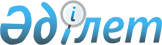 О внесении изменения в решение Западно-Казахстанского областного маслихата от 28 марта 2013 года № 7-2 "Об утверждении ставок платы за пользование водными ресурсами из поверхностных источников в Западно–Казахстанской области"
					
			Утративший силу
			
			
		
					Решение Западно-Казахстанского областного маслихата от 9 сентября 2015 года № 27-2. Зарегистрировано Департаментом юстиции Западно-Казахстанской области 12 октября 2015 года № 4096. Утратило силу решением Западно-Казахстанского областного маслихата от 28 сентября 2018 года № 19-4
      Сноска. Утратило силу решением Западно-Казахстанского областного маслихата от 28.09.2018 № 19-4 (вводится в действие по истечении десяти календарных дней после дня первого официального опубликования).
      Руководствуясь Водным кодексом Республики Казахстан от 9 июля 2003 года, Кодексом Республики Казахстан "О налогах и других обязательных платежах в бюджет" (Налоговый кодекс) от 10 декабря 2008 года, Законом Республики Казахстан "О местном государственном управлении и самоуправлении в Республике Казахстан" от 23 января 2001 года Западно-Казахстанский областной маслихат РЕШИЛ:
      1. Внести в решение Западно-Казахстанского областного маслихата от 28 марта 2013 года № 7-2 "Об утверждении ставок платы за пользование водными ресурсами из поверхностных источников в Западно-Казахстанской области" (зарегистрированное в Реестре государственной регистрации нормативных правовых актов № 3268, опубликованное 27 апреля 2013 года в газетах "Орал өңірі" и "Приуралье") следующее изменение:
      в ставках платы за пользование водными ресурсами из поверхностных источников в Западно-Казахстанской области, утвержденных указанным решением, строку 5 исключить.
      2. Руководителю аппарата областного маслихата (Султанов А.) обеспечить государственную регистрацию данного решения в органах юстиции, его официальное опубликование в информационно-правовой системе "Әділет" и в средствах массовой информации.
      3. Настоящее решение вводится в действие по истечении десяти календарных дней со дня первого официального опубликования. 
					© 2012. РГП на ПХВ «Институт законодательства и правовой информации Республики Казахстан» Министерства юстиции Республики Казахстан
				
      Председатель сессии

С. Мухамбетшин

      Секретарь областного маслихата

М. Құлшар
